　茨木市立中津小学校の家庭教育学級において、茨木市の親学びサポーターの方々による親学び講座が実施されました。今回は、親学習教材「ほめる」を活用し、日ごろの子どもとの関わりについて考えました。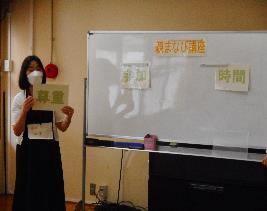 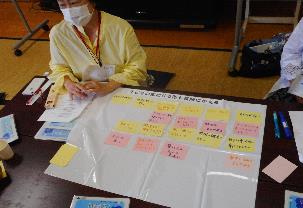 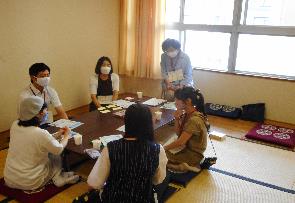 